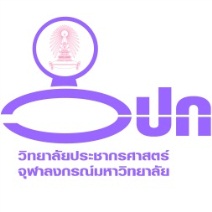 ใบสมัครส่งบทความเพื่อขอตีพิมพ์วารสารประชากรศาสตร์ วิทยาลัยประชากรศาสตร์ จุฬาลงกรณ์มหาวิทยาลัยชื่อบทความ (ภาษาไทย)		(ภาษาอังกฤษ)	ชื่อผู้ส่งบทความ	1.	(ตามลำดับ)	2.		3.		4.		5.	ชื่อผู้ส่งบทความที่ติดต่อได้ (1 ชื่อ)	ที่อยู่		หน่วยงาน/มหาวิทยาลัย 	เบอร์โทรศัพท์		อีเมล์		บทคัดย่อ (สามารถพิมพ์แยกได้) 	